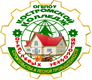 ДЕПАРТАМЕНТ ОБРАЗОВАНИЯ И НАУКИ КОСТРОМСКОЙ ОБЛАСТИОБЛАСТНОЕ ГОСУДАРСТВЕННОЕ БЮДЖЕТНОЕ ПРОФЕССИОНАЛЬНОЕ ОБРАЗОВАТЕЛЬНОЕ УЧРЕЖДЕНИЕ«Костромской колледж отраслевых технологий строительства и лесной промышленности»  УТВЕРЖДЕНАПриказом директора ОГБПОУ «Костромской колледж отраслевых технологий строительства и леснойпромышленности»№ 38    от    28.08. 2020РАБОЧАЯ ПРОГРАММА УЧЕБНОЙ ДИСЦИПЛИНЫОУД.07  ИНФОРМАТИКАПрофессия: 08.01.25 Мастер отделочных строительных и декоративных работКострома 2020 г.      Рабочая программа учебной дисциплины ОУД.07 ИНФОРМАТИКА разработана на основании Примерной программы общеобразовательной учебной дисциплины «Информатика» для профессиональных образовательных организаций от 2015г. с учетом требований  ФГОС среднего общего образования по профессии (специальности) среднего профессионального образования (СПО) 08.01.25 Мастер отделочных строительных и декоративных работ (утв. приказом Министерства образования и науки РФ от 29 января . N 50, Зарегистрировано в Минюсте РФ 24 февраля . Регистрационный № 41197)Организация- разработчик:   ОГБПОУ «Костромской колледж отраслевых технологий строительства и лесной промышленности»Разработчик: Чигрин Валерий Николаевич, преподаватель спец дисциплин первой квалификационной категорииСОДЕРЖАНИЕ ПРОГРАММЫ УЧЕБНОЙ  ДИСЦИПЛИНЫ1.Пояснительная записка1.1. Общая характеристика учебной дисциплины          Одной из характеристик современного общества является использование информационных и коммуникационных технологий во всех сферах жизнедеятельности человека. Поэтому перед образованием, в том числе профессиональным, стоит проблема формирования информационной компетентности специалиста (способности индивида решать учебные, бытовые, профессиональные задачи с использованием информационных и коммуникационных технологий), обеспечивающей его конкурентоспособность на рынке труда.В профессиональных образовательных организациях, реализующих образовательную программу среднего общего образования в пределах освоения ОПОП СПО на базе основного общего образования, изучение информатики имеет свои особенности в зависимости от профиля профессионального образования.При освоении  профессий квалифицированных рабочих и служащих технического профиля профессионального образования информатика изучается на базовом уровне ФГОС среднего общего образования. Это выражается в содержании обучения, количестве часов, выделяемых на изучение отдельных тем программы, глубину их освоения студентами, объеме и характере практических занятий, видах внеаудиторной работы студентов.Учебная дисциплина «Информатика» включает следующие разделы:- «Информационная деятельность человека»;- «Информация и информационные процессы»;- «Информационные структуры (электронные таблицы и базы данных)»;- «Средства информационных и коммуникационных технологий (ИКТ)»;- «Технологии создания и преобразования информационных объектов»;- «Телекоммуникационные технологии».Содержание учебной дисциплины позволяет реализовать разноуровневое изучение информатики для различных профилей профессионального образования и обеспечить связь с другими образовательными областями, учесть возрастные особенности обучающихся, выбрать различные пути изучения материала.	Содержание программы «Информатика» направлено на достижение следующихцелей:-формирование у обучающихся представлений о роли информатики  и информационно-коммуникационных технологий (ИКТ) в современном обществе, понимание основ правовых аспектов использования компьютерных программ иработы в Интернете;- формирование у обучающихся умений осуществлять поиск и использованиеинформации, необходимой для эффективного выполнения профессиональных задач, профессионального и личностного развития;- формирование у обучающихся умений применять, анализировать, преобразовывать информационные модели реальных объектов и процессов, используя приэтом ИКТ, в том числе при изучении других дисциплин;- развитие у обучающихся познавательных интересов, интеллектуальных и творческих способностей путем освоения и использования методов информатики исредств ИКТ при изучении различных учебных предметов;- приобретение обучающимися опыта использования информационных технологий в индивидуальной и коллективной учебной и познавательной, в том числепроектной, деятельности;- приобретение обучающимися знаний этических аспектов информационной деятельности и информационных коммуникаций в глобальных сетях; осознаниеответственности людей, вовлеченных в создание и использование информационных систем, распространение и использование информации;- владение информационной культурой, способностью анализировать и оцениватьинформацию с использованием информационно-коммуникационных технологий, средств образовательных и социальных коммуникаций.1.2. Место учебной дисциплины в учебном плане:Данная дисциплина входит в общеобразовательный   цикл Планируемые результаты освоения учебной дисциплины:В результате освоения образовательной программы у студентов формируются следующие   общие компетенции и компетенции цифровой экономики:Результаты  (освоенные общие компетенции)ОК 01. Выбирать способы решения задач профессиональной деятельности, применительно к различным контекстам;ОК 02 Осуществлять поиск, анализ и интерпретацию информации, необходимой для выполнения задач профессиональной деятельности;ОК 03. Планировать и реализовывать собственное профессиональное и личностное развитие;ОК 04. Работать в коллективе и команде, эффективно взаимодействовать с коллегами, руководством, клиентами;ОК 05. Осуществлять устную и письменную коммуникацию на государственном языке с учетом особенностей социального и культурного контекста;ОК 06. Проявлять гражданско-патриотическую позицию, демонстрировать осознанное поведение на основе традиционных общечеловеческих ценностей;ОК 07. Содействовать сохранению окружающей среды, ресурсосбережению, эффективно действовать в чрезвычайных ситуациях;ОК 08. Использовать средства физической культуры для сохранения и укрепления здоровья в процессе профессиональной деятельности и поддержания необходимого уровня физической подготовленности;ОК 09. Использовать информационные технологии в профессиональной деятельности;ОК 10. Пользоваться профессиональной документацией на государственном и иностранном языке;ОК 11. Планировать предпринимательскую деятельность в профессиональной сфере.   Соотнесение ключевых компетенций цифровой экономики и общепрофессиональных компетенций, реализуемых по профессии 08.01.025 Мастер отделочных строительных и декоративных работСОДЕРЖАНИЕ УЧЕБНОЙ ДИСЦИПЛИНЫ, ТЕМАТИЧЕСКИЙ ПЛАН С УЧЁТОМ ПРОФИЛЯ ПРОФЕССИОНАЛЬНОГО ОБРАЗОВАНИЯ.2.1. Объем учебной дисциплины и виды учебной работыСодержание учебной дисциплиныРаздел 1. Информация и информационные процессыТема 1.1.Информационная деятельность человекаСодержание учебного материала	1.Введение. Роль информационной деятельности в современном обществе. Современная интернет информация	2.Значение информатики при освоении специальности. Понятие информации, информационных процессов.Раздел 2. Архитектура компьютеровТема 2.1Архитектура компьютеровСодержание учебного материала	1.История развития ПК. Основные принципы построения компьютеров. 	2.Архитектура компьютеров. Классификация периферийных устройств компьютера.Раздел 3. Информационные технологииТема 3.1.Классификация программного обеспечения компьютеровСодержание учебного материала	1.Виды и классификация  программного обеспечения компьютеров. Управление данными, информацией и цифровым контентом.	Практические работы	1. Организация хранения данных на компьютере. 	3.Файлы и файловая системаТема 3.2.Технология обработки графической информации	Содержание учебного материала	1. Компьютерная графика: области применения, технические средства. Назначение графических редакторов. Создание   и развитие цифрового контента.	Практические работы	3. Работа с графическим редактором Paint. 	4.Типовые действия над объектами.	5. Создание графических изображений.Тема 3.3.Технология обработки текстовой информации.Содержание учебного материала	1.Текстовый редактор. Этапы формирования документов. Разделители и нумерация страниц 	2. Работа с таблицами. Создание и вставка изображений.	3.Форматирование текста. Создание списков.	Практические работы	6. Текстовый редактор. Основные приемы работы. Ввод и редактирование текста. 	7. Копирование и перемещение фрагментов текста. 	8.Форматирование текста: меню «Шрифт», «Абзац», «Границы и заливка»	9. Списки: нумерованные, маркированные, многоуровневые	10.Создание списков.	11.Создание таблиц	12. Вставка таблиц	13. Форматирование таблиц	14. Вставка и форматирование изображений	15. Комплексная работа с документом: создание и редактирование документа, содержащего таблицу. 	16.Комплексная работа с документом: создание и редактирование документа, содержащего текст. 	17.Комплексная работа с документом: создание и редактирование документа, содержащего рисунок и другие объекты.Тема 3.4.Технология обработки числовой информации.Содержание учебного материала	1.Назначение и достоинство электронных таблиц. Форматирование ЭТ. Вычисление по формулам, стандартные функции. Автоматическое заполнение ячеек. Диаграммы. Креативное применение цифровых технологий. 			2. Электронные таблицы. Рабочий лист, книги. Создание и форматирование таблиц. 	Практические работы	18. Выполнение расчетов: относительная адресация.	19. Создание электронных таблиц	20.Автозаполнение ячеек.	21. Мастер диаграмм.	22. Функции: математические, статистические.	23. Выполнение расчетов: абсолютная адресация.Тема 3.5. Мультимедийные технологииСодержание учебного материала	1.Принципы и способы использования мультимедийных технологий. Управление	информацией:взаимодействие	посредством цифровых технологий.		2.Программа создания презентаций.	Практические работы	24. Программа создания презентаций. Основные приемы работы.	25. Создание интерактивной презентации (работа с  гипертекстом).Тема 3.6.Система управления базами данныхСодержание учебного материала	1.Представление об организации баз данных  и  системах управления базами данных. Теоретические основы и структура базы данных Структура данных и система запросов в базах данных. 	2.Создание таблиц базы данных. Управление	данными.	Практические работы	26-27.Создание таблиц базы данных с использованием конструктора и мастера таблиц в СУБД MS Access.	28-29. Редактирование и модификация таблиц базы данных.	30-31. Создание пользовательских форм для ввода данных	32-33. Работа с данными с использованием запросов. Создание отчетов	34-35. Создание базы данных и работа с данными в СУБДРаздел 4. Коммуникационные технологииТема 4.1.Компьютерные сетиСодержание учебного материала	1. Каналы связи для обмена информацией между компьютерами. Управление данными, информацией и цифровым контентом.	2.Виды компьютерных сетей. Локальные и глобальные компьютерные сети.	Практические работы	36.Интернет-обозреватели. Электронная почта. Примеры работы с Интернет-магазином, Интернет-СМИ.	37. Работа с Интернет-библиотекой и пр. дифференцированный зачет.Индивидуальный проект2.1.1 Перечень тем индивидуальных проектов:1.  «Шифрование информации». Учащимся предлагается понять и изучить возможные способы и методы шифрования информации. От простейших примеров – шифра Цезаря и Виженера до самых современных методов открытого шифрования, открытых американскими математиками Диффи и Хелманом.2.  «Методы обработки и передачи информации». В рамках данного проекта необходимо исследовать способы передачи информации от одного объекта к другому, найти возможные положительные и отрицательные стороны того или иного технического решения.3.  «Организация данных». Учащимся предлагается разработать простые и эффективные алгоритмы поиска нужных документов, добавления новых, а также удаления и обновления устаревших. В качестве примера можно взять виртуальную библиотеку.4.  «Компьютер внутри нас». Учащимся предлагается подумать над тем, какие информационные процессы происходят внутри человека, проанализировать уже известные человеческие реакции (безусловный рефлекс, например, или ощущение боли) и оценить их с точки зрения теории информации.5.  «Мир без Интернета». В рамках данного проекта необходимо проанализировать тот вклад, который внесла Глобальная Паутина в нашу жизнь, и каков бы мог быть мир без Интернета. Есть ли ему альтернативы, почему Интернет называют уникальным изобретением?6.  «Россия и Интернет». В рамках данного проекта учащийся должен проанализировать перспективы развития Интернета в России, найти сдерживающие факторы и факторы, ускоряющие его распространение.7.  «Информационное общество». Что же такое информационное общество? В чем его отличительные черты? Сделайте выводы, существует ли оно в России.8.  «Лучшие информационные ресурсы мира». Расскажите о лучших, на ваш взгляд, информационных ресурсах мира. Свое мнение обоснуйте.9.  «Виды информационных технологий». Что такое информационные технологии и как они связаны с научно-техническим прогрессом?10. «Мировые информационные войны». Найдите причину их возникновения, подумайте, почему победа в информационной войне так важна и от чего она зависит.11. «Киберпреступность». Хакеры, киберсквоттеры, спаммеры и т. д. Какие существуют способы профилактики киберпреступности и способы борьбы с ней?12. «Проблема защиты интеллектуальной собственности в Интернете». Сегодня любое произведение, будь то музыкальная композиция или рассказ, помещенное в Интернет, может быть безпрепятственно своровано и незаконно растиражировано. Какие вы видите пути решения этой проблемы?13. «Internet v. 1.2». Чего не хватает сегодняшнему Интернету, а что из него надо немедленно убрать. Ваши советы по модернизации Глобальной Паутины.По теме «Устройств и функционирование ЭВМ»:1.  «Искусственный интеллект и ЭВМ». В рамках данного проекта учащимся предлагается подумать, каковы возможности современных компьютеров и каковы перспективы их развития с точки зрения искусственного интеллекта. Компьютер – это просто инструмент или самостоятельный субъект?2.  «Операционная система. Принципы и задачи». В наше время трудно представить себе компьютер, на котором бы не была установлена операционная система. Так зачем же она нужна? Почему нельзя обойтись без нее и что она делает?3.  «Компьютеризация 21 века. Перспективы». Учащиеся должны подумать, какие сферы человеческой деятельности еще не компьютеризированы, где компьютеризация необходима, а где она категорически недопустима, и нужна ли она вообще.4.  «Клавиатура. История развития». История развития клавиатуры с начала 70-х годов и до наших дней. Какие клавиши за что отвечают, зачем были введены и почему клавиши, которые уже не выполняют тех задач, для выполнения которых были изначально введены (например, Scroll Lock), до сих пор не убраны.5.  «История Операционных Систем для персонального компьютера». Учащиеся должны сравнить ныне существующие и уже отжившие свое ОС, выделить отличия и найти сходства.6.  «Техника безопасности при работе в классе Информатики 30 лет назад и сейчас». Желательно отыскать перечень правил техники безопасности для работы в кабинетах с компьютерами (первыми полупроводниковыми). Сравните их с современными правилами. Проанализируйте результаты сравнения.7.  «Вирусы и борьба с ними». Проект желательно подготовить в виде красочной презентации с большим числом кадров, звуковым сопровождением и анимацией, где бы учащийся рассказал о способах защиты от вирусов, борьбы с ними и советы, сводящие к минимуму возможность заразить свой компьютер.8.  «USB1.1, USB 2.0. Перспективы». Зачем создавался USB если уже существовали технология SCSI, а на компьютерах наличествовало по несколько LPT и COM портов? Каковы перспективы его развития, ведь для современных устройств даже 12 Мбит/с уже катастрофически недостаточно.9.  «Random Access Memory». История появления, основные принципы функционирования. Расскажите о самых современных видах оперативной памяти, обрисуйте перспективы ее развития.10. «Принтеры». Человечеством изобретен добрый десяток принципов нанесения изображения на бумагу, но прижились очень немногие. И сейчас можно говорить о полном лидерстве лишь двух технологий – струйной и лазерной. Подумайте, почему.11. «Шифрование с использованием закрытого ключа». От учащегося требуется уяснить основные принципы шифрования с использованием так называемого закрытого ключа. Проанализировать преимущества такого способа и найти недостатки.12. «BlueRay противDVD». Заменит ли в ближайшее время эта технология ставшую уже привычной технологию DVD? Если нет, то почему?13. «Central Processor Unit». Расскажите об истории создания первого процессора, истории развития отрасли в целом. Какие фирмы сегодня занимают лидирующие позиции на рынке, почему? Опишите структуру CPU, какие задачи он решает. Какие принципы лежат в основе его функционирования.14. «Компиляторы и интерпретаторы». Что это за программы, на основе чего строится их работа и зачем они нужны?15. «Мертвые языки программирования». От учащегося требуется описать этапы развития языков программирования, рассказать об их разновидностях, а затем показать, почему те или иные языки программирования так и не прижились.2.2 Тематический план и содержание учебной дисциплиныОУД.07 ИНФОРМАТИКА2.3. Характеристика основных видов учебной деятельности студентов3.КОНТРОЛЬ И ОЦЕНКА РЕЗУЛЬТАТОВ УЧЕБНОЙ ДЕЯТЕЛЬНОСТИ3.1 Формы и методы контроля освоения учебной дисциплины3.2. Критерии оценивания результатов освоения учебной дисциплиныОтметка тестовых работ производится по пятибалльной системе.Ставится отметка:«3» (удовлетворительно) - за 50-65%  правильно выполненных заданий,«4» (хорошо)  - за 65– 80% правильно выполненных заданий,«5» (отлично) - за 90 – 100% выполненных заданий.Критерии оценки устных ответовОтметка «отлично» / «зачтено». Ответы на поставленные вопросы излагаются логично, последовательно и не требуют дополнительных пояснений. Полно раскрываются причинно-следственные связи между явлениями и событиями. Делаются обоснованные выводы. Демонстрируются глубокие знания базовых нормативно-правовых актов. Соблюдаются нормы литературной речи.Отметка «хорошо» / «зачтено». Ответы на поставленные вопросы излагаются систематизировано и последовательно. Базовые нормативно-правовые акты используются, но в недостаточном объеме. Материал излагается уверенно. Раскрыты причинно-следственные связи между явлениями и событиями. Демонстрируется умение анализировать материал, однако не все выводы носят аргументированный и доказательный характер. Соблюдаются нормы литературной речи. Отметка «удовлетворительно» / «зачтено». Допускаются нарушения в последовательности изложения. Имеются упоминания об отдельных базовых нормативно-правовых актах. Неполно раскрываются причинно-следственные связи между явлениями и событиями. Демонстрируются поверхностные знания вопроса, с трудом решаются конкретные задачи. Имеются затруднения с выводами. Допускаются нарушения норм литературной речи. Отметка «неудовлетворительно» / «не зачтено». Материал излагается непоследовательно, сбивчиво, не представляет определенной системы знаний по дисциплине. Не раскрываются причинно-следственные связи между явлениями и событиями. Не проводится анализ. Выводы отсутствуют. Ответы на дополнительные вопросы отсутствуют. Имеются заметные нарушения норм литературной речи.Критерии оценки докладов студентовОтметка «5»– содержание доклада соответствует заявленной в названии тематике; реферат оформлен в соответствии с общими требованиями написания и техническими требованиями оформления доклада; доклад имеет чёткую композицию и структуру; в тексте доклада отсутствуют логические нарушения в представлении материала; корректно оформлены и в полном объёме представлены список использованной литературы и ссылки на использованную литературу в тексте доклада; отсутствуют орфографические, пунктуационные, грамматические, лексические, стилистические и иные ошибки в авторском тексте; доклад представляет собой самостоятельное исследование, представлен качественный анализ найденного материала, отсутствуют факты плагиата;Отметка «4»– содержание доклада соответствует заявленной в названии тематике; доклад оформлен в соответствии с общими требованиями написания реферата, но есть погрешности в техническом оформлении; реферат имеет чёткую композицию и структуру; в тексте доклада отсутствуют логические нарушения в представлении материала; в полном объёме представлены список использованной литературы, но есть ошибки в оформлении; корректно оформлены и в полном объёме представлены ссылки на использованную литературу в тексте доклада; отсутствуют орфографические, пунктуационные, грамматические, лексические, стилистические и иные ошибки в авторском тексте; доклад представляет собой самостоятельное исследование, представлен качественный анализ найденного материала, отсутствуют факты плагиата;Отметка «3» – содержание доклада соответствует заявленной в названии тематике; в целом доклад оформлен в соответствии с общими требованиями написания доклада, но есть погрешности в техническом оформлении; в целом доклад имеет чёткую композицию и структуру, но в тексте доклада есть логические нарушения в представлении материала; в полном объёме представлен список использованной литературы, но есть ошибки в оформлении; некорректно оформлены или не в полном объёме представлены ссылки на использованную литературу в тексте доклада; есть единичные орфографические, пунктуационные, грамматические, лексические, стилистические и иные ошибки в авторском тексте; в целом доклад представляет собой самостоятельное исследование, представлен анализ найденного материала, отсутствуют факты плагиата;Отметка «2»– содержание доклада соответствует заявленной в названии тематике; в докладе отмечены нарушения общих требований написания реферата; есть погрешности в техническом оформлении; в целом доклад имеет чёткую композицию и структуру, но в тексте доклада есть логические нарушения в представлении материала; в полном объёме представлен список использованной литературы, но есть ошибки в оформлении; некорректно оформлены или не в полном объёме представлены ссылки на использованную литературу в тексте доклада; есть частые орфографические, пунктуационные, грамматические, лексические, стилистические и иные ошибки в авторском тексте; доклад не представляет собой самостоятельного исследования, отсутствует анализ найденного материала, текст доклада представляет собой непереработанный текст другого автора (других авторов).Критерии оценки презентаций студентовОтметка «5»– презентация включает не менее 7 кадров основной части. В презентации полностью и глубоко раскрыто наполнение (содержание) представляемой темы, четко определена структура ресурса, отсутствуют фактические (содержательные), орфографические и стилистические ошибки. Представлен перечень источников, оформленный согласно общепринятым требованиям. Цветовые, шрифтовые решения, расположение текстов и схем в кадрах соответствуют требованиям реализации принципа наглядности в обучении.Отметка «4»– презентация включает не менее 7 кадров основной части. В презентации полностью раскрыто наполнение (содержание) представляемой темы; четко определена структура ресурса; имеются незначительные фактические (содержательные) ошибки и орфографические и стилистические ошибки (не более трех). Представлен перечень источников, оформленный согласно общепринятым требованиям. Цветовые, шрифтовые решения, расположение текстов и схем в кадрах не в полной мере соответствуют требованиям реализации принципа наглядности в обучении.Отметка «3» – презентация включает менее 7 кадров основной части. В презентации не полностью раскрыто наполнение (содержание) представляемой темы; четко определена структура ресурса; имеются незначительные фактические (содержательные) ошибки и орфографические и стилистические ошибки (не более трех). Представлен перечень источников, однако оформление не соответствует общепринятым требованиям. Цветовые, шрифтовые решения, расположение текстов и схем в кадрах не в полной мере соответствуют требованиям реализации принципа наглядности в обучении.     Отметка «2»– презентация включает менее 7 кадров основной части. В презентации не раскрыто наполнение (содержание) представляемой темы; не четко определена структура ресурса; имеются фактические (содержательные) ошибки и орфографические и стилистические ошибки. Представлен перечень источников, однако оформление не соответствует общепринятым требованиям. Цветовые, шрифтовые решения, расположение текстов и схем в кадрах не соответствуют требованиям реализации принципа наглядности в обучении.4. учебно-методическое и материально-техническое обеспечение программы учебной дисциплины4.1. Требования к минимальному материально-техническому обеспечениюРеализация учебной дисциплины требует наличия кабинета информатики.Оборудование учебного кабинета: ПК с программным обеспечением – 10 шт. для учащихся, ПК с программным обеспечением – 1 шт. преподавательский, проектор- 1 шт., колонки – 1 шт.Технические средства обучения: ПК с программным обеспечением на каждого учащегося – 10 шт., ПК с программным обеспечением – 1 шт. преподавательский, проектор- 1 шт., колонки – 1 шт., 5.РЕКОМЕНДУЕМАЯ ЛИТЕРАТУРАМихеева Е.В. Информатика: учеб. пособие для студентов СПО / Е.В. Михеева, О.И. Титова. – 2-е изд. – М.: «Академия», 2018.Интернет-ресурсы:www.fcior.edu.ru (Федеральный центр информационно-образовательных ресурсов — ФЦИОР).www.school-collection. edu.ru (Единая коллекция цифровых образовательных ресурсов).www.intuit.ru/studies/courses (Открытые интернет-курсы «Интуит» по курсу «Информатика»).www.lms.iite.unesco.org (Открытые электронные курсы «ИИТО ЮНЕСКО» по информационным технологиям).http://ru.iite.unesco.org/publications (Открытая электронная библиотека «ИИТО ЮНЕСКО» по ИКТ в образовании).www.megabook.ru (Мегаэнциклопедия Кирилла и Мефодия, разделы «Наука / Математика.Кибернетика» и «Техника / Компьютеры и Интернет»).www.ict.edu.ru (портал «Информационно-коммуникационные технологии в образовании»).www.digital-edu.ru (Справочник образовательных ресурсов «Портал цифрового образования»).www.window.edu.ru (Единое окно доступа к образовательным ресурсам Российской Федерации).www.freeschool.altlinux.ru (портал Свободного программного обеспечения).www. books. altlinux. ru/altlibrary/openoffice (электронная книга «ОpenOffice. org: Теория и практика»).Пояснительная записка……………………………………….....Пояснительная записка……………………………………….....41.1общая  характеристика учебной дисциплины….... 551.2место учебной дисциплины в учебном плане….....661.3планируемые результаты освоения учебной дисциплины…………………………………………………………….66содержание учебной дисциплины, тематический план с учётом профиля профессионального образования………………………………………………………….....содержание учебной дисциплины, тематический план с учётом профиля профессионального образования………………………………………………………….....82.1ОБЪЕМ УЧЕБНОЙ  ДИСЦИПЛИНЫ И ВИДЫ  УЧЕБНОЙ   РАБОТЫ....................................................................................................911142.2ТЕМАТИЧЕСКИЙ ПЛАН И СОДЕРЖАНИЕ УЧЕБНОЙ ДИСЦИПЛИНЫ........................................................................................     911142.3характеристика основных видов УЧЕБНОЙ деятельности студентов......................................................        91114  КОНТРОЛЬ И ОТМЕТКА РЕЗУЛЬТАТОВ УЧЕБНОЙ Деятельности ……………………………………………………….учебно-методическое и материально-техническое обеспечение программы учебной дисциплины…………………………………………………………….                          КОНТРОЛЬ И ОТМЕТКА РЕЗУЛЬТАТОВ УЧЕБНОЙ Деятельности ……………………………………………………….учебно-методическое и материально-техническое обеспечение программы учебной дисциплины…………………………………………………………….                        17171720рекомендуемая литература………………………………….....рекомендуемая литература………………………………….....21Результаты освоения учебной дисциплиныТребования к результатам освоения учебной дисциплиныЛичностные- чувство гордости и уважения к истории развития и достижениям отечественной информатики в мировой индустрии информационных технологий;- осознание своего места в информационном обществе;- готовность и способность к самостоятельной и ответственной творческойдеятельности с использованием информационно-коммуникационных технологий;- умение использовать достижения современной информатики для повышения собственного интеллектуального развития в выбранной профессиональной деятельности,  самостоятельно формировать новые для себя знания в профессиональной области, используя для этого доступные источники информации;- умение выстраивать конструктивные взаимоотношения в командной работе порешению общих задач, в том числе с использованием современных средств сетевыхкоммуникаций;- умение управлять своей познавательной деятельностью, проводить самооценку уровня собственного интеллектуального развития, в том числе с использованием современных электронных образовательных ресурсов;- умение выбирать грамотное поведение при использовании разнообразных средств информационно-коммуникационных технологий как в профессиональной деятельности, так и в быту;- готовность к продолжению образования и повышению квалификации в избранной профессиональной деятельности на основе развития личных информационно- коммуникационных компетенцийМетапредметные- умение определять цели, составлять планы деятельности и определять средства, необходимые для их реализации;- использование различных видов познавательной деятельности для решения информационных задач, применение основных методов познания (наблюдения, описания, измерения, эксперимента) для организации учебно-исследовательской и проектной деятельности с использованием информационно-коммуникационных технологий;- использование различных информационных объектов, с которыми возникает необходимость сталкиваться в профессиональной сфере в изучении явлений и процессов;- использование различных источников информации, в том числе электронных библиотек, умение критически оценивать и интерпретировать информацию, получаемую из различных источников, в том числе из сети Интернет;- умение анализировать и представлять информацию, данную в электронных форматах на компьютере в различных видах;- умение использовать средства информационно-коммуникационных технологий в решении когнитивных, коммуникативных и организационных задач с соблюдением требований эргономики, техники безопасности, гигиены, ресурсосбережения, правовых и этических норм, норм информационной безопасности;Предметные- сформированность представлений о роли информации и информационных процессов в окружающем мире;- владение навыками алгоритмического мышления и понимание методов формального описания алгоритмов, владение знанием основных алгоритмических конструкций, умение анализировать алгоритмы;- использование готовых прикладных компьютерных программ по профилю подготовки;- владение способами представления, хранения и обработки данных на компьютере;- владение компьютерными средствами представления и анализа данных в электронныхтаблицах;- сформированность представлений о базах данных и простейших средствах управления ими;- сформированность представлений о компьютерно-математических моделях и необходимости анализа соответствия модели и моделируемого объекта (процесса);- владение типовыми приемами написания программы на алгоритмическом языке для решения стандартной задачи с использованием основных конструкций языка программирования;- сформированность базовых навыков и умений по соблюдению требований техники безопасности, гигиены и ресурсосбережения при работе со средствами информатизации;- понимание основ правовых аспектов использования компьютерных программ и прав доступа к глобальным информационным сервисам;- применение на практике средств защиты информации от вредоносных программ, соблюдение правил личной безопасности и этики в работе с информацией и средствами коммуникаций в Интернете.ЦК 1Коммуникация и кооперация в цифровой средеЦК 2Саморазвитие в условиях неопределенностиЦК 3Креативное мышлениеЦК 4Управление информацией и даннымиЦК 5Критическое мышление в цифровой средеКлючевые компетенции цифровой экономикиОбщепрофессиональные компетенции1.Коммуникация и кооперация в цифровой средеОК 04. Работать в коллективе и команде, эффективно взаимодействовать с коллегами, руководством, клиентами;ОК 05. Осуществлять устную и письменную коммуникацию на государственном языке с учетом особенностей социального и культурного контекста2.Саморазвитие в условиях неопределенностиОК 01. Выбирать способы решения задач профессиональной деятельности, применительно к различным контекстам;ОК 02 Осуществлять поиск, анализ и интерпретацию информации, необходимой для выполнения задач профессиональной деятельности3.Креативное мышлениеОК 01. Выбирать способы решения задач профессиональной деятельности, применительно к различным контекстам;ОК 11. Планировать предпринимательскую деятельность в профессиональной сфере.4.Управление информации и даннымиОК 02 Осуществлять поиск, анализ и интерпретацию информации, необходимой для выполнения задач профессиональной деятельности.5.Критическое мышление в цифровой средеОК 05. Осуществлять устную и письменную коммуникацию на государственном языке с учетом особенностей социального и культурного контекста.ОК 9. Использовать информационные технологии в профессиональной деятельностиОК 9. Использовать информационные технологии в профессиональной деятельностиВид учебной работыОбъем часовМаксимальная учебная нагрузка (всего)108Обязательная аудиторная учебная нагрузка (всего) 108в том числе:лабораторные работыпрактические занятия75Самостоятельная работа0Промежуточная  аттестации: зачет/дифференцированный зачет   Промежуточная  аттестации: зачет/дифференцированный зачет   Наименование разделов и темСодержание учебного материала, практические занятия, самостоятельная работа обучающихсяОбъем часовОбщие компетенции и компетенции цифровой экономики1234Раздел 1. Информация и информационные процессыРаздел 1. Информация и информационные процессы2Тема 1.1.Информационная деятельность человекаСодержание учебного материала4Тема 1.1.Информационная деятельность человекаВведение. Роль информационной деятельности в современном обществе. Современная интернет информация2ОК 04,05,09ЦК1Тема 1.1.Информационная деятельность человекаЗначение информатики при освоении специальности. Понятие информации, информационных процессов.2ОК 04,05,09ЦК1Раздел 2. Архитектура компьютеровРаздел 2. Архитектура компьютеровТема 2.1Архитектура компьютеровСодержание учебного материала4ОК 04,05,09ЦК1Тема 2.1Архитектура компьютеров1.История развития ПК. Основные принципы построения компьютеров. 2ОК 04,05,09ЦК1Тема 2.1Архитектура компьютеров2.Архитектура компьютеров. Классификация периферийных устройств компьютера.2ОК 04,05,09ЦК1Раздел 3. Информационные технологииРаздел 3. Информационные технологииТема 3.1.Классификация программного обеспечения компьютеровСодержание учебного материала6ОК ,05,09ЦК5Тема 3.1.Классификация программного обеспечения компьютеров1.Виды и классификация  программного обеспечения компьютеров. в   Управление данными, информацией и цифровым контентом.2ОК ,05,09ЦК5Тема 3.1.Классификация программного обеспечения компьютеровПрактические работыОК 05,09ЦК5Тема 3.1.Классификация программного обеспечения компьютеров1. Организация хранения данных на компьютере. 2ОК 05,09ЦК5Тема 3.1.Классификация программного обеспечения компьютеровФайлы и файловая система2ОК 05,09ЦК5Тема 3.2.Технология обработки графической информацииСодержание учебного материала8ОК11, ОК01ЦК3Тема 3.2.Технология обработки графической информации1. Компьютерная графика: области применения, технические средства. Назначение графических редакторов. Создание   и развитие цифрового контента. 		2ОК11, ОК01ЦК3Тема 3.2.Технология обработки графической информацииПрактические работыОК11, ОК01ЦК3Тема 3.2.Технология обработки графической информации3. Работа с графическим редактором Paint. 2ОК11, ОК01ЦК3Тема 3.2.Технология обработки графической информации4.Типовые действия над объектами.2ОК11, ОК01ЦК3Тема 3.2.Технология обработки графической информации5. Создание графических изображений.2ОК11, ОК01ЦК3Тема 3.3.Технология обработки текстовой информации.Содержание учебного материала30ОК11, ОК01ЦК3Тема 3.3.Технология обработки текстовой информации.1.Текстовый редактор. Этапы формирования документов. Разделители и нумерация страниц 2ОК11, ОК01ЦК3Тема 3.3.Технология обработки текстовой информации.2. Работа с таблицами. Создание и вставка изображений.2ОК11, ОК01ЦК3Тема 3.3.Технология обработки текстовой информации.3.Форматирование текста. Создание списков.2ОК11, ОК01ЦК3Тема 3.3.Технология обработки текстовой информации.Практические работыОК11, ОК1ЦК3Тема 3.3.Технология обработки текстовой информации.6. Текстовый редактор. Основные приемы работы. Ввод и редактирование текста. 2ОК11, ОК1ЦК3Тема 3.3.Технология обработки текстовой информации.7. Копирование и перемещение фрагментов текста. 2ОК11, ОК1ЦК3Тема 3.3.Технология обработки текстовой информации.8.Форматирование текста: меню «Шрифт», «Абзац», «Границы и заливка»2ОК11, ОК1ЦК3Тема 3.3.Технология обработки текстовой информации.9. Списки: нумерованные, маркированные, многоуровневые2ОК11, ОК1ЦК3Тема 3.3.Технология обработки текстовой информации.10.Создание списков.2ОК11, ОК1ЦК3Тема 3.3.Технология обработки текстовой информации.11.Создание таблиц2ОК11, ОК1ЦК3Тема 3.3.Технология обработки текстовой информации.12. Вставка таблиц2ОК11, ОК1ЦК3Тема 3.3.Технология обработки текстовой информации.13. Форматирование таблиц2ОК11, ОК1ЦК3Тема 3.3.Технология обработки текстовой информации.14. Вставка и форматирование изображений2ОК11, ОК1ЦК3Тема 3.3.Технология обработки текстовой информации.15. Комплексная работа с документом: создание и редактирование документа, содержащего таблицу. 2ОК11, ОК1ЦК3Тема 3.3.Технология обработки текстовой информации.16.Комплексная работа с документом: создание и редактирование документа, содержащего текст. 2ОК11, ОК1ЦК3Тема 3.3.Технология обработки текстовой информации.17.Комплексная работа с документом: создание и редактирование документа, содержащего рисунок и другие объекты.2ОК11, ОК1ЦК3Тема 3.4.Технология обработки числовой информации.Содержание учебного материала16ОК11, ОК01ЦК3Тема 3.4.Технология обработки числовой информации.1.Назначение и достоинство электронных таблиц. Форматирование ЭТ. Вычисление по формулам, стандартные функции. Автоматическое заполнение ячеек. Диаграммы. Креативное применение цифровых технологий. 		2ОК11, ОК01ЦК3Тема 3.4.Технология обработки числовой информации.2. Электронные таблицы. Рабочий лист, книги. Создание и форматирование таблиц. 2ОК11, ОК01ЦК3Тема 3.4.Технология обработки числовой информации.Практические работыОК11, ОК01ЦК3Тема 3.4.Технология обработки числовой информации.18. Выполнение расчетов: относительная адресация.2ОК11, ОК01ЦК3Тема 3.4.Технология обработки числовой информации.19. Создание электронных таблиц2ОК11, ОК01ЦК3Тема 3.4.Технология обработки числовой информации.20.Автозаполнение ячеек.2ОК11, ОК01ЦК3Тема 3.4.Технология обработки числовой информации.21. Мастер диаграмм.2ОК11, ОК01ЦК3Тема 3.4.Технология обработки числовой информации.22. Функции: математические, статистические.2ОК11, ОК01ЦК3Тема 3.4.Технология обработки числовой информации.23. Выполнение расчетов: абсолютная адресация.2ОК11, ОК01ЦК3Тема 3.5. Мультимедийные технологииСодержание учебного материала8 ОК02ЦК4Тема 3.5. Мультимедийные технологии1.Принципы и способы использования мультимедийных технологий. Управление	информацией:взаимодействие	посредством цифровых технологий.	2 ОК02ЦК4Тема 3.5. Мультимедийные технологии2.Программа создания презентаций.2 ОК02ЦК4Тема 3.5. Мультимедийные технологииПрактические работыОК02, ОК09ЦК4Тема 3.5. Мультимедийные технологии24. Программа создания презентаций. Основные приемы работы.2ОК02, ОК09ЦК4Тема 3.5. Мультимедийные технологии25. Создание интерактивной презентации (работа с  гипертекстом).2ОК02, ОК09ЦК4Тема 3.6.Система управления базами данныхСодержание учебного материала24ОК2, ОК09ЦК4Тема 3.6.Система управления базами данных1.Представление об организации баз данных  и  системах управления базами данных. Теоретические основы и структура базы данных Структура данных и система запросов в базах данных. 2ОК2, ОК09ЦК4Тема 3.6.Система управления базами данных2.Создание таблиц базы данных. Управление	данными.2ОК2, ОК09ЦК4Тема 3.6.Система управления базами данныхПрактические работыОК2, ОК09ЦК4Тема 3.6.Система управления базами данных26-27.Создание таблиц базы данных с использованием конструктора и мастера таблиц в СУБД MS Access.4ОК2, ОК09ЦК4Тема 3.6.Система управления базами данных28-29. Редактирование и модификация таблиц базы данных.4ОК2, ОК09ЦК4Тема 3.6.Система управления базами данных30-31. Создание пользовательских форм для ввода данных4ОК2, ОК09ЦК4Тема 3.6.Система управления базами данных32-33. Работа с данными с использованием запросов. Создание отчетов4ОК2, ОК09ЦК4Тема 3.6.Система управления базами данных34-35. Создание базы данных и работа с данными в СУБД4ОК2, ОК09ЦК4Раздел 4. Коммуникационные технологииРаздел 4. Коммуникационные технологии8ОК 09, ОК05ЦК5Тема 4.1.Компьютерные сетиСодержание учебного материалаОК 09, ОК05ЦК5Тема 4.1.Компьютерные сети1. Каналы связи для обмена информацией между компьютерами. Управление данными, информациейи цифровым контентом.2ОК 09, ОК05ЦК5Тема 4.1.Компьютерные сети2.Виды компьютерных сетей. Локальные и глобальные компьютерные сети.1ОК 09, ОК05ЦК5Тема 4.1.Компьютерные сетиПрактические работыОК 09, ОК05ЦК5Тема 4.1.Компьютерные сети36.Интернет-обозреватели. Электронная почта. Примеры работы с Интернет-магазином, Интернет-СМИ.2ОК 09, ОК05ЦК5Тема 4.1.Компьютерные сети37. Работа с Интернет-библиотекой и пр. дифференцированный зачет.3ОК 09, ОК05ЦК5Индивидуальный проект 20ОК 09, ОК05ЦК5Всего:Всего:108Содержание учебной дисциплины по разделамОсновные виды деятельности студентов на уровне учебных действийРАЗДЕЛ 1  Информация и информационные процессыРАЗДЕЛ 1  Информация и информационные процессыТема 1.1Введение. Информационная деятельность человекаПоиск сходства и различия протекания информационных процессов у человека, в биологических, технических и социальных системах. Классификация информационных процессов по принятому основанию. Выделение основных информационных процессов в реальных системах.Владение системой базовых знаний, отражающих вклад информатики в формирование современной научной картины мира.Исследование с помощью информационных моделей структуры и поведения объекта в соответствии с поставленной задачей.Выявление проблем жизнедеятельности человека в условиях информационной цивилизации и отметка предлагаемых путей их разрешения.Использование ссылок и цитирования источников информации.Знание базовых принципов организации и функционирования компьютерных сетей.Владение нормами информационной этики и права.Соблюдение принципов обеспечения информационной безопасности, способов и средств обеспечения надежного функционирования средств ИКТРаздел 2 Архитектура компьютеровРаздел 2 Архитектура компьютеровТема 2.1.Архитектура компьютеровУмение анализировать компьютер с точки зрения единства его аппаратных и программных средств.Умение анализировать устройства компьютера с точки зрения организации процедур ввода, хранения, обработки, передачи, вывода информации.Умение определять средства, необходимые для осуществления информационных процессов при решении задач.Умение анализировать интерфейс программного средства с позиций исполнителя, его среды функционирования, системы команд и системы отказов.Выделение и определение назначения элементов окна программы;РАЗДЕЛ 3 Информационные технологииРАЗДЕЛ 3 Информационные технологииТема 3.1Классификация программного обеспечения компьютеровОтметка информации с позиций ее свойств (достоверности, объективности, полноты, актуальности и т. п.).Знание о дискретной форме представления информации.Знание способов кодирования и декодирования информации.Представление о роли информации и связанных с ней процессов в окружающем мире.Владение компьютерными средствами представления и анализа данных.Знание базовых системных программных продуктов и пакеты прикладных программ;Умение отличать представление информации в различных системах счисления.Знание математических объектов информатики.Представление о математических объектах информатики, в том числе о логических формулахТема 3.2.Технология обработки графической информацииПредставление о способах хранения и простейшей обработке данных.Владение основными сведениями о базах данных и средствах доступа к ним; умение работать с ними.Умение работать с библиотеками программ.Опыт использования компьютерных средств представления и анализа данных.Осуществление обработки статистической информации с помощью компьютера.Пользование базами данных и справочными системамиТема 3.3.Технология обработки текстовой информации.Владение навыками алгоритмического мышления и понимание необходимости формального описания алгоритмов.Умение понимать программы, написанные на выбранном для изучения универсальном алгоритмическом языке высокого уровня.Умение анализировать алгоритмы с использованием таблиц.Реализация технологии решения конкретной задачи с помощью конкретного программного средства выбирать метод ее решения.Умение разбивать процесс решения задачи на этапы.Определение по выбранному методу решения задачи, какие алгоритмические конструкции могут войти в алгоритмТема 3.4.Технология обработки числовой информации.Умение отличать представление информации в различных системах счисления.Знание математических объектов информатики.Представление о математических объектах информатики, в том числе о логических формулах.Тема 3.5.Мультимедийные технологииПредставление о технических и программных средствах телекоммуникационных технологий.Знание способов подключения к сети Интернет.Представление о компьютерных сетях и их роли в современном мире.Определение ключевых слов, фраз для поиска информации.Умение использовать почтовые сервисы для передачи информации.Определение общих принципов разработки и функционирования интернет- приложений.Представление о способах создания и сопровождения сайта.Представление о возможностях сетевого программного обеспечения.Планирование индивидуальной и коллективной деятельности с использованием программных инструментов поддержки управления проектом.Умение анализировать условия и возможности применения программного средства для решения типовых задач.Тема 3.6.Система управления базами данныхВладение базовыми навыками и умениями по соблюдению требований техники безопасности, гигиены и ресурсосбережения при работе со средствами информатизации.Понимание основ правовых аспектов использования компьютерных программ и работы в Интернете.Реализация антивирусной защиты компьютераРАЗДЕЛ 4.Коммуникационные технологииРАЗДЕЛ 4.Коммуникационные технологииТема 4.1.Компьютерные сетиИметь представление о типологии компьютерных сетей.Уметь определить программное и аппаратное обеспечения компьютерной сети.Знать возможности разграничения прав доступа в сеть и каналы связи для обмена информацией между компьютерами.Результаты обучения(освоенные умения, усвоенные знания)Формы и методы контроля и оценки результатов обучения 12Знанияосновные понятия автоматизированной обработки информациитестированиебазовые системные программные продукты и пакеты прикладных программотметка качественного выполнения  практического заданияспособы хранения и основные виды хранилищ информациитестированиеосновные логические операциитестирование, контрольная работаобщая функциональная схема компьютератестированиеУменияиспользовать прикладные программные средстваотметка качественного выполнения  практического заданиявыполнять основные операции с дисками, каталогами и файламиотметка качественного выполнения  практического заданиясоздавать и редактировать текстовые файлыотметка качественного выполнения  практического заданияработать с носителями информацииотметка качественного выполнения  практического заданияпользоваться антивирусными программамиотметка качественного выполнения  практического заданиясоблюдать права интеллектуальной собственности на информациютестированиеПланируемые результаты (освоенные цифровые компетенции)Формы и методы контроля и оценкиЭкспертное наблюдение и Отметка в ходе аудиторной и внеаудиторной учебной деятельности.Экспертное  наблюдение в ходе коммуникации с педагогами и сокурсниками при выполнении заданий, упражнений, решения задач и тестирования, при выполнении практических работ.Экспертное наблюдение и Отметка в ходе аудиторной и внеаудиторной учебной деятельности, тестирования, самотестирования.Экспертное наблюдение и Отметка в ходе аудиторной и внеаудиторной учебной деятельности, тестирования, самотестирования.Экспертное наблюдение и Отметка в ходе выполнения практических заданий.Экспертное наблюдение и Отметка в ходе аудиторной и внеаудиторной учебной деятельности, тестирования, самотестирования.Экспертное наблюдение и Отметка в ходе аудиторной и внеаудиторной учебной деятельности, тестирования, самотестирования.